ПАМЯТКА: ГОТОВИМСЯ НА ПРИЕМ К ВЕТЕРИНАРНОМУ ВРАЧУ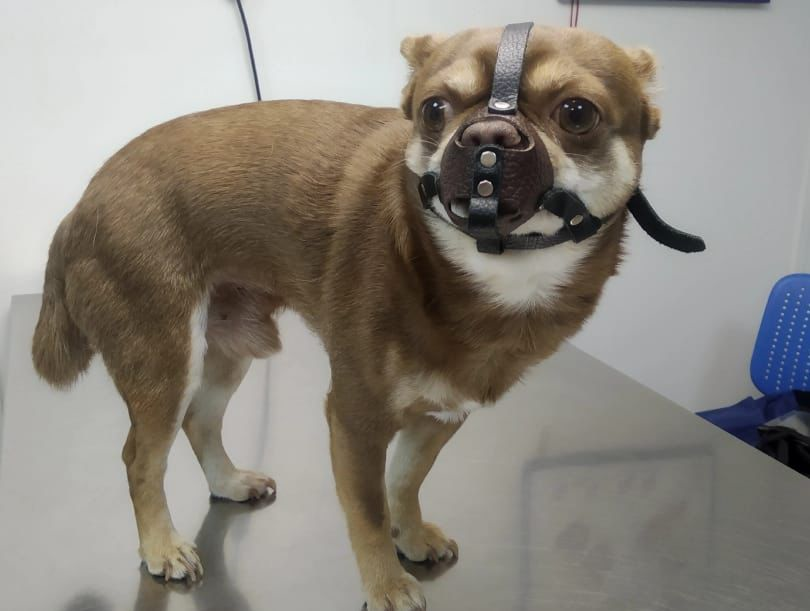 О чем важно помнить:
Не проводите животному обработку глаз, ушей, кожных поражений и т.д. (может потребоваться материал для исследования).Не кормите питомца перед биохимическим и клиническим анализами крови, УЗИ желудочно-кишечного тракта, обследованиями с применением наркоза. Эти процедуры выполняются у голодных пациентов;Подготовьте поводок и намордник. Агрессия — это естественная реакция животных на незнакомую обстановку и незнакомых животных рядом;Обязательно возьмите свой паспорт и паспорт животного, в котором указана информация о прививках и их графике, о названии препаратов;Будьте откровенны с ветеринарным врачом. Это позволит как можно быстрее и качественнее помочь животному.